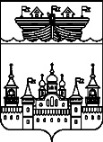 ЗЕМСКОЕ СОБРАНИЕ ВОСКРЕСЕНСКОГО МУНИЦИПАЛЬНОГО РАЙОНА НИЖЕГОРОДСКОЙ ОБЛАСТИРЕШЕНИЕ30 ноября 2018 года	№94О ходе исполнения муниципальной программы «Содействие занятости населения Воскресенского района Нижегородской области на 2016-2018 годы»Заслушав и обсудив информацию директора Центра занятости населения Воскресенского муниципального района В.Н. Карягиной о ходе исполнения муниципальной программы «Содействие занятости населения Воскресенского района Нижегородской области на 2016-2018 годы»,Земское собрание района решило:Информацию директора Центра занятости населения Воскресенского муниципального района В.Н. Карягиной о ходе исполнения муниципальной программы «Содействие занятости населения Воскресенского района Нижегородской области на 2016-2018 годы» согласно приложения принять к сведению.Глава местного самоуправления							А.В.БезденежныхПриложение к решению Земского собрания Воскресенского муниципального района Нижегородской области от 30.11.2018 №94О ходе исполнения муниципальной программы «Содействие занятости населения Воскресенского района Нижегородской области на 2016-2018 годы»Муниципальная программы «Содействие занятости населения Воскресенского муниципального района Нижегородской области» содержит основные направления работы службы занятости и ее социальных партнеров по содействию занятости населения Воскресенского муниципального района.Основной задачами  муниципальной программы является: -Содействие трудоустройству граждан и обеспечение работодателей рабочей силой;- повышение качества рабочей силы и конкурентоспособности граждан на рынке труда;-обеспечение государственных гарантий прав граждан на социальную защиту от безработицы;-обеспечение дополнительных гарантий гражданам, испытывающим трудности в поиске работы. Реализация мероприятий активной политики занятости муниципальной программы, позволяет сохранять стабильную ситуацию на рынке труда Воскресенского района. Государственные услуги в сфере занятостиЗа текущий период 2018 года в центр занятости населения с целью трудоустройства обратились  478 человек , 246 человек, жители сельской местности,  признаны безработными 79 человек.При содействии службы занятости населения трудоустроено 398человек, 196 человек на постоянную работу. Уровень трудоустройства составила 83% от числа граждан, обратившихся с целью поиска работы.В целях предоставления возможности временного трудоустройства несовершеннолетних граждан в возрасте от 14 до 18 лет, заключены договора по организации временного трудоустройства несовершеннолетних граждан в возрасте от 14 до 18 лет :Задворковская средняя школа – 28 рабочих мест,Воскресенская средняя школа  - 25 рабочих мест,Воздвиженская средняя школа -18     рабочих мест,Глуховская средняя школа – 13 рабочих мест,администрация Воскресенского муниципального района-3 рабочих места . На временные рабочие места в свободное от учебы время трудоустроено 87 несовершеннолетних граждан в возрасте от 14 до 18 лет,  63 подростка  из малообеспеченных семей,  17 подростков из  многодетных семей, 3  подростка из неполных семей, 4   подростка, состоящие на учете в комиссиях КДН и ПДН. Обеспечивая  потребность территорий и организаций в выполнении работ, носящих временный или сезонный характер, сохраняя  мотивацию к труду  лиц, имеющих длительный перерыв в работе, безработных граждан  испытывающих трудности в поиске работы организованы оплачиваемые общественные работы для 20 человек из числа безработных и незанятых граждан. Основные  виды общественных  работ: благоустройство территорий,  подсобные работы в медицинских учреждениях.С целью повышения конкурентоспособности на рынке труда профессиональное обучение и дополнительное профессиональное образование прошли 11 безработных гражданин,  и женщина в период отпуска по уходу за ребенком до достижения им возраста трех лет. Профессиональное обучение проводилось по профессиям, востребованным на рынке труда : газосварщик, повар, электромонтер, продавец. Из числа завершивших обучение все безработные граждане трудоустроены на постоянную работу.Услуги по профессиональной ориентации в целях выбора сферы деятельности,  трудоустройства, получили 336 человек, 178 учащихся.Для  учащихся школ проведены дни профориентации с участием социальных партнеров ООО «Нижегородский профцентр «Карьера Плюс», проведены занятия  с элементами тестирования, интерактивные игры.Безработному гражданину оказана финансовая помощь по найму жилья при трудоустройстве в другой местности. Государственные услуги по содействию самозанятости получил 6 безработных граждан, состоящий на учете, на 2019 год запланирована регистрация предпринимательской деятельности безработному инвалиду с оказанием единовременной финансовой помощи в размере 96000тыс.рублей.Содействие в трудоустройстве людей с ограниченными  возможностямиВ службу занятости населения за содействием в трудоустройстве обратились 10  инвалидов, из них трудоустроены 6 человек,1 инвалид прошел профессиональное обучения с последующим трудоустройством на ФОКЕ. Во исполнение дорожной карты по повышению занятости инвалидов, утвержденной постановлением правительства РФ, ведется персонифицированный учет инвалидов,  анкетирование  инвалидов с целью выявления потребности в трудоустройстве.За текущий период оказано 1400 государственных услуг по различным направлениям  деятельности.На реализацию мероприятий активной политики занятости из консолидированных источников финансирования направлено 744,4 тыс.рублей, из них средств бюджета района  302,5тыс.руб, областного бюджета 207,8 тыс.руб, бюджета поселений – 131,6 тыс.руб., средств работодателей -102,5 тыс.руб.Содействие занятости населения Воскресенского муниципального района189  работодателям  оказана государственная услуга подбора необходимых работников, это 32 %  от общего количества хозяйствующих на территории района предприятий, организаций и учреждений. Работодателями Воскресенского района заявлено 980 вакансий, из них для замещения рабочих профессий  608    вакансии. Наибольшее количество вакансий заявлено обрабатывающими производствами, предприятиями оптовой и розничной торговли, образованием, здравоохранением. Средняя заработная плата по заявленным вакансиям составила 14505,93 руб., при областной по полному кругу предприятий 31691,00руб. Наиболее востребованными профессиями и специальностями в районе остаются: бухгалтер со знанием программ 1С бухгалтерия, водитель автомобиля  категории Д и Е, продавец, рамщик, станочник деревообрабатывающих станков, рабочие деревообработки. 9 предприятий заявили  о предстоящем высвобождении  30 человек: ГБУЗ НО «Воскресенская ЦРБ»- 7  человек, МОУ Владимирская средняя школа -2   человека, МУП ЖКХ «Водоканал» - 3 человека, Управление Пенсионного фонда РФ по Воскресенскому району – 1 человек, Администрация Воскресенского муниципального района -1 человек, Филиал НОПО Воскресенское райпо – 9  человек., МУП Воскресенское ПАП -4 человек, Галибихинская школа – 1 человек, администрация Староустинского сельского совета-1 человек. Высвобождено 11 человек на предприятиях :Филиал НОПО «Воскресенское райпо» -5 человек,МОУ Владимирская средняя школа – 1 человек,Администрация Староустинского сельсовета – 2 человека,Администрация Воскресенского муниципального района- 1 человек,МУП ЖКХ «Водоканал» - 1человек, МУП Воскресенское ПАП -1 человек. 14 человек  трудоустроены на прежнем месте работы:ГБУЗ НО Воскресенская ЦРБ -7 человек, НОПО «Воскресенское райпо» – 3  человека,МОУ Владимирская средняя школа – 1 человек,Управление пенсионного фонда – 1 человек,МУП ЖКХ Водоканал – 2 человека.Одной из эффективных форм содействия занятости населения и профориентационной работы является организация и проведение ярмарок вакансий и учебных рабочих мест, за текущий период проведены 3 ярмарки вакансий рабочих и учебных мест, 5 отраслевых мини-ярмарок по: организации временного трудоустройства несовершеннолетних граждан,  временного трудоустройства безработных граждан и граждан ищущих работу. В работе ярмарок приняли участие 376 человек, 279 учащихся школ, 19 предприятий и организации, 17 учебных заведений высшего, среднего и начального профессионального образования.ЦЗН  совместно с администрацией района проведены районные конкурсы на звание «Лучшая трудовая подростковая бригада 2018», победитель районного конкурса принимал участие в областном конкурсе и занял 2 место по области в номинации «Трудовой десант», «Лучший работодатель Воскресенского муниципального района» победитель районного конкурса  направлен для участия в областном конкурсе,  проведены  мероприятия массового характера: семинары  для работодателей, дни открытых дверей, дни правовой помощи, прямые телефонные линии «Партнер», «Ориентир». На официальном сайте размещено 25 публикации.Оказание государственных услуг осуществляется в программном комплексе Катарсис, через Интерактивный портал службы занятости, портал «Работа в России», обеспечивающие доступное и  бесплатное  электронное взаимодействие, регистрацию предприятия, размещение вакансий ,резюме соискателями.Социальная поддержкаЗа текущий период безработным гражданам были оказаны 596  услуг по осуществлению социальных выплат, сумма израсходованных средств на пособие по безработице составила 1482,00 тыс.рублей, на досрочную пенсию – 99,9 тыс. рублей, на стипендию в период профессионального обучения 31,0 тыс.рублейНепосредственными результатами реализации Программы является: -сдерживание  уровня регистрируемой безработицы в пределах 0,32% экономически активного населения района;-снижение коэффициента напряженности на рынке труда с 0,30 на 01.01.2018 года  до 0,28 человек на 1 вакансию.Планы и перспективыОсновные направления работы ЦЗН  в 2018 году учитывают приоритеты государственной  политики занятости.В ряду важнейших задач остаются: -содействие трудоустройству граждан,-реализация мероприятий дорожной карты по повышению занятости инвалидов, -проведение мониторинга граждан предпенсионного возраста -обеспечение работодателей рабочей силой в соответствии с потребностями экономики; -обеспечение права граждан на защиту от безработицы, профессиональная ориентация граждан разных возрастов и категорий.